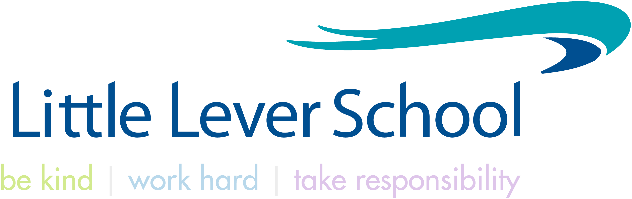 TEACHING ASSISTANT LEVEL 2 SEND Permanent  Grade D SCP (6 - 11) SNA Allowance £1455.00 per annum (pro-rated for part time) Actual salary £17,008 - £18,407 (incl SNA Allowance) 29 Hours a week – Term Time plus 5 daysMon/Tue/Wed 08:30-15:00 Thurs 08:30-15:30 Fri 08.30-14:45Not only is Little Lever School one of the most improved schools in the country it has also been judged Good in every category by OfSTED!  The systems and structures we have established, our clear expectations and relentless focus on our praise culture, routines and behaviour have created a positive environment where students can learn and teachers can teach.  We invest heavily in staff training and have created nationally recognised CPD programmes.  We concentrate on research led initiatives to drive forward teaching and learning and have creative, innovative curriculum solutions that allow all students to achieve things they never thought they could. ‘Staff are keen to develop and embrace new ideas. Their morale is high.  Staff appreciate leaders’ strategies to consider their well-being and reduce their workload’ (OfSTED, March 2022)The school has continued to improve at pace and this is an exciting time to join Little Lever as we look to become an Outstanding school and continue to help every person achieve things they never thought they could!  Please visit our website to gather a flavour of what we are all about!We are seeking talented, enthusiastic, and passionate Teaching Assistants to join our well-established team. The post holder will be a member of the School’s Inclusion Team working under the supervision and direction/guidance of the Head of Inclusion (SENCO). You will be required to work in a variety of ways to ensure that students with additional needs are fully included in the life of the learning community and have equal opportunity to fulfil their potential.The school is committed to safer recruitment practice and pre-employment checks will be undertaken before any appointment is confirmed.  This post is subject to an enhanced disclosure from the Disclosure and Barring Service (DBS). The school is committed to safeguarding and promoting the welfare of children and young people and it expects staff and volunteers to share this commitment.Application forms and further details are available to download from the school website www.little-lever.bolton.sch.ukCompleted applications should be returned to the Principal, Mr D Mckeon via HRrecruitment@little-lever.bolton.sch.uk Closing date for applications & shortlisting: 9am Thursday 21st March 2024 Interviews will be held W/C: Monday 25th March 2024 